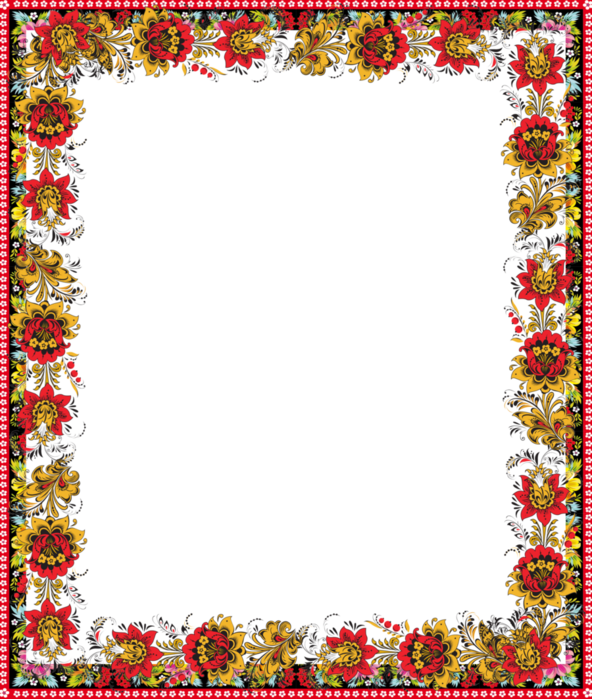 Дидактическая игра-шнуровка«Матрёшка»Ольга ГоренкоИгра-шнуровка  «Красавица-Матрёшка» предназначена для детей  5-7 лет Благодаря играм-шнуровкам у детей  развивается глазомер, внимание; происходит укрепление пальцев и всей кисти руки – мелкой моторики и сенсомоторной координации, а это в свою очередь положительно влияет на формирование головного мозга и становления речи. А также игры-шнуровки косвенно готовят руку к письму и развивают усидчивость.Форма работы: индивидуальная.Цель игры: развитие мелкой моторики рук и формирование навыков шнуровки (шнурование, завязывание шнурка на бант);Задачи: - развивать речевую активность, внимание, логическое мышление;- способствовать усвоению понятий «верх», «низ», «право», «лево»;- воспитывать усидчивость, целеустремленность.Для изготовления игры понадобятся материалы:Яркий цветной и пастельный  картон - розового или бежевого цвета  (или наклеить цветную бумагу на обычный картон), клей, скотч, мелкие картинки для декора, разноцветные шнурки или узкие атласные ленты.Из картона пастельного цвета я вырезала форму – основу для матрешки. Нарисовала будущей матрешке лицо и волосы. Сверху формы наложила заготовку, имитирующую косынку и сарафан. 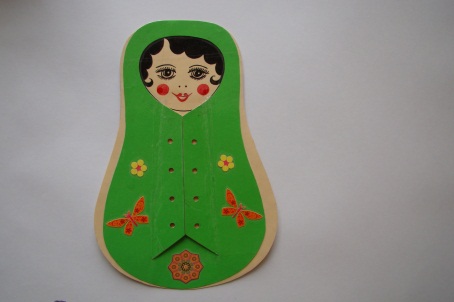 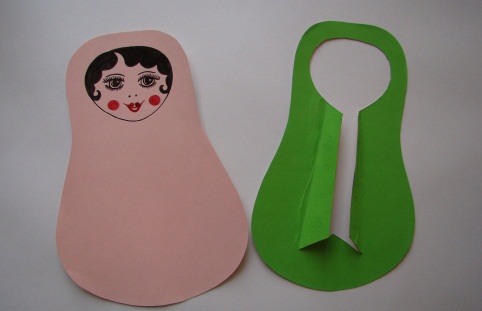 Украсила мелкими картинками (цветочками, ягодами, бабочками). Для прочности обтянула матрешку скотчем. Сделала отверстия дыроколом, приготовила  шнурки. Готово! Игра получилась яркой, нарядной и интересной!  Пора тренироваться!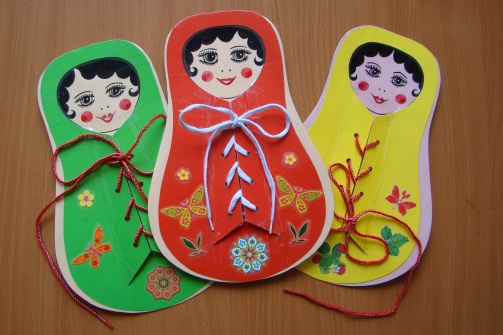 Ход игры:Загадать загадку или прочесть небольшое стихотворение, немного рассказать детям о русской матрешке.Предложить ребятам описать Матрешек-красавиц, рассказать какие у них глаза, рот, брови, волосы, щечки и наряд (закрепить знания о цветовой гамме). Затем попросить детей помочь Матрешкам одеться – завязать сарафаны.        После завершения работы дети говорят о том, куда отправится наряженная ими Матрешка: в гости, на праздничное гуляние, на день рождения и т.д.Варианты шнуровок:- традиционный перекрёстный метод шнуровки;- шнуровка крестиками над-под;- простейшая, прямая шнуровка;- военная шнуровка;- шнуровка бабочкой;- завязывать шнурок на узелок и бантик.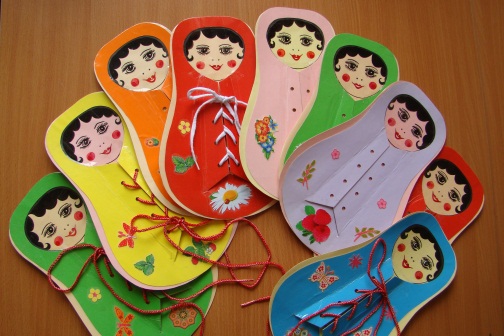 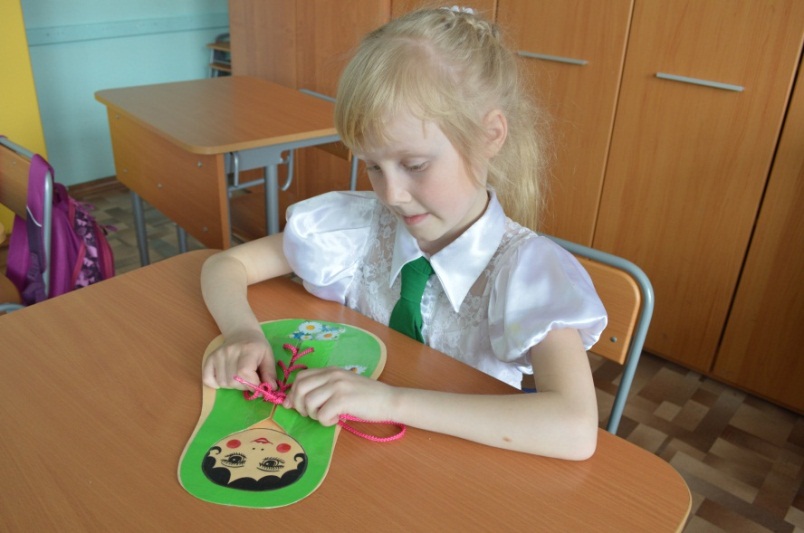 